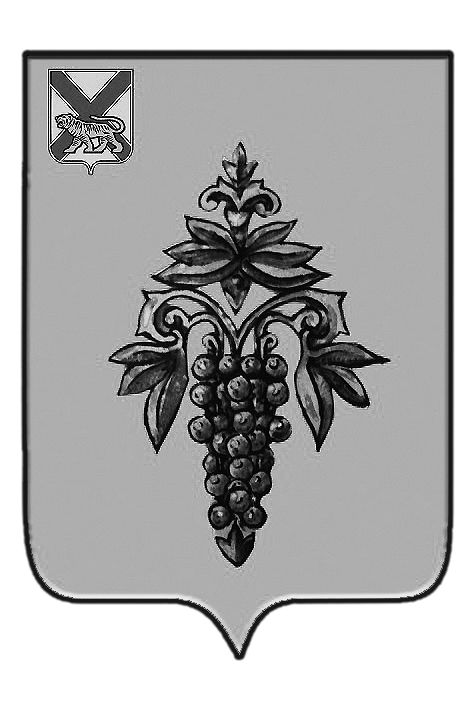 ДУМА ЧУГУЕВСКОГО МУНИЦИПАЛЬНОГО РАЙОНА Р  Е  Ш  Е  Н  И  ЕНа основании экспертного заключения правового департамента Администрации Приморского края от 02.08.2018 № 31/2733 на решение Думы Чугуевского муниципального района от 05.12.2013 № 365 – НПА «Об утверждении порядка и условий возмещения расходов, связанных со служебными командировками лиц, замещающих муниципальные должности в органах местного самоуправления Чугуевского муниципального района», статьи 17 Устава Чугуевского муниципального районаРЕШИЛА:	1. Принять решение Думы Чугуевского муниципального района «О внесении изменений в решение Думы Чугуевского муниципального района от 05.12.2013    № 365-НПА «Об утверждении порядка и условий возмещения расходов, связанных со служебными командировками лиц, замещающих муниципальные должности в органах местного самоуправления Чугуевского муниципального района».	2. Направить указанное решение главе Чугуевского муниципального района для подписания и опубликования.ДУМА ЧУГУЕВСКОГО МУНИЦИПАЛЬНОГО РАЙОНА Р  Е  Ш  Е  Н  И  ЕПринято Думой Чугуевского муниципального района			«31» августа 2018  годаСтатья 1.Внести в решение Думы Чугуевского муниципального района от 05.12.2013 № 365-НПА «Об утверждении порядка и условий возмещения расходов, связанных со служебными командировками лиц, замещающих муниципальные должности в органах местного самоуправления Чугуевского муниципального района» следующие изменения:1. Часть 5 изложить в новой редакции:«5.При направлении лица, замещающего муниципальную должность в служебную командировку суточные выплачиваются из расчета:400 рублей в сутки - при командировании в пределах территории Приморского края;700 рублей в сутки - при командировании за пределы территории Приморского края в пределах территории Российской Федерации;2000  рублей в сутки - при командировании за пределы территории Российской Федерации.При следовании лица, замещающего муниципальную должность с территории Российской Федерации день пересечения государственной границы Российской Федерации включается в дни, за которые суточные выплачиваются в размере 2000 руб., а при следовании на территорию Российской Федерации день пересечения государственной границы Российской Федерации включается в дни, за которые суточные выплачиваются в размерах, действующих на территории Российской Федерации.».2. дополнить частью 5.1 следующего содержания:«5.1. Лицу, замещающему муниципальную должность, выехавшему в служебную командировку на территорию иностранного государства и возвратившемуся на территорию Российской Федерации в тот же день, суточные выплачиваются в размере 50 процентов нормы расходов на выплату суточных, установленных для зарубежных командировок, в соответствии с настоящим Порядком.Дата пересечения государственной границы Российской Федерации при следовании с территории Российской Федерации и на территорию Российской Федерации определяется по отметке пограничных органов в заграничном паспорте работника. При направлении лица, замещающего муниципальную должность в командировку на территории государств - участников СНГ, с которыми заключены межправительственные соглашения, предусматривающие, что в документах для въезда и выезда пограничными органами не проставляются отметки о пересечении государственной границы, даты пересечения государственной границы Российской Федерации при следовании с территории Российской Федерации и на территорию Российской Федерации определяются по проездным документам (билетам).».3. дополнить частью 8.1 следующего содержания:«8.1. Расходы по найму жилого помещения при направлении лица, замещающего муниципальную должность на территории иностранных государств возмещаются по фактическим затратам, подтвержденным соответствующими документами, но не превышающим предельные нормы возмещения расходов по найму жилого помещения при краткосрочных служебных командировках на территории иностранных государств, устанавливаемые Министерством финансов Российской Федерации по согласованию с Министерством иностранных дел Российской Федерации.».Статья 2.Настоящее решение вступает в силу со дня его официального опубликования.«04» сентября 2018 г.№ 372-НПАот 31.08.2018 № 372О внесении изменений в решение Думы Чугуевского муниципального района от 05.12.2013 № 365-НПА «Об утверждении порядка и условий возмещения расходов, связанных со служебными командировками лиц, замещающих муниципальные должности в органах местного самоуправления Чугуевского муниципального района»О внесении изменений в решение Думы Чугуевского муниципального района от 05.12.2013 № 365-НПА «Об утверждении порядка и условий возмещения расходов, связанных со служебными командировками лиц, замещающих муниципальные должности в органах местного самоуправления Чугуевского муниципального района»Председатель ДумыЧугуевского муниципального района     П.И. ФедоренкоО внесении изменений в решение Думы Чугуевского муниципального района от 05.12.2013 № 365-НПА «Об утверждении порядка и условий возмещения расходов, связанных со служебными командировками лиц, замещающих муниципальные должности в органах местного самоуправления Чугуевского муниципального района»Глава Чугуевского муниципального района                                                                             Р.Ю. Деменев